DEKLARACJA KONTYNUOWANIA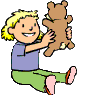 WYCHOWANIA PRZEDSZKOLNEGOW PRZEDSZKOLU SAMORZĄDOWYM W   GRABOWNICY STARZEŃSKIEJ W ROKU SZKOLNYM 2021/2022deklarację należy wypełnić drukowanymi literami. I. Imiona i nazwisko dziecka: 	……………….Data i miejsce urodzenia  dziecka  :  ……………………………….. w  ……………………….                              PESEL dziecka :Adres zamieszkania dziecka: 	Adres zameldowania dziecka: 	Telefon do szybkiego  kontaktu z rodzicami: 	Nazwa Szkoły Podstawowej w obwodzie której dziecko mieszka : ………………………………………………………………………………………………………………………...Dziecko uczęszcza do przedszkola: od 	Odległość z domu do przedszkola : …………………………………………….........................................................Z ilu i jakich posiłków dziecko będzie korzystało:(zaznaczyć x wybrane posiłki)            ś -                        ś + o -                                 o + p -                                    ś + o + p -Dziecko może korzystać z jednego , dwóch lub trzech posiłków w zależności od czasu pobytu                                                                    w przedszkolu. Należy wpisać x we właściwym polu – ś : śniadanie, o : obiad, p: podwieczorekII. DANE DOTYCZĄCE RODZICÓW / PRAWNYCH OPIEKUNÓW/ DZIECKA:Inne osoby pełnoletnie upoważnione do odbioru dziecka z przedszkola:.......................................................................................................................................................…………………………………………………………………………………………………..Rodzeństwo dziecka :         ………………………………………………………………….……………….........................( imię, nazwisko, rok urodzenia)   ………………………………………………………………......................................................                                       …………………………………………………………………………………..……………….III.  ISTOTNE UWAGI O DZIECKU DLA NAUCZYCIELA:Np. przebyte lub aktualne  choroby, alergie, wady rozwojowe, stała opieka specjalisty lub inne uwagi i sugestie: ……………………………………………………………………………………………….…………………………………………………………………………………………………………………………………………………………………………………………………………………………………………………………………………………………………………………………………………………………………………………………………………IV. ZOBOWIĄZUJĘ SIĘ DO :                                                                     regularnego posyłania dziecka na zajęcia w roku szkolnym …………………………………..;zapoznania się ze statutem przedszkola i przestrzegania postanowień w nim zawartych;podawania do wiadomości przedszkola jakichkolwiek zmian w podanych wyżej informacjach;regularnego i terminowego  uiszczania  opłat  za świadczenia udzielane przez przedszkole;przyprowadzania i odbierania dziecka z przedszkola osobiście lub przez znaną nauczycielowi osobę dorosłą ;przyprowadzania do przedszkola tylko zdrowego dziecka;uczestniczenia w zebraniach rodziców.Informacje dotyczące danych osobowych dziecka i jego rodziny Wyrażam zgodę na przechowywanie i przetwarzanie danych osobowych zawartych we wniosku o przyjęcie dziecka do przedszkola w celu przeprowadzenia rekrutacji na nowy rok szkolny  oraz w systemach informatycznych wspomagających proces zarządzania oświatą w Gminie Brzozów. Zgodnie z art. 23 Ustawy z dnia 29 sierpnia 1997 r. o ochronie danych osobowych (Dz.U. z 2014 r. Nr 101, poz. 1182 ze zm.) powyższe informacje są zebrane w celu szybkiego kontaktu w nagłych okolicznościach oraz poznania sytuacji rodzinnej dziecka. Są udostępnione tylko nauczycielom przedszkola, którzy są zobowiązani do zachowania tajemnicy służbowej. Na zebranie powyższych danych o dziecku   i jego rodzinie  wyrażam  dobrowolną zgodę.Data:..................................................Podpisy rodziców/prawnych opiekunów:………………………………………..……………………………………………...DEKLARACJA RODZICÓW/PRAWNYCH OPIEKUNÓWdotycząca  czasu (dziennej ilości godzin) pobytu dziecka w przedszkoluMoje dziecko będzie przebywać …..godzin w przedszkolu:  od …………. do  ……….…Opłata za jedną godzinę zajęć ponad  podstawę programową  - 1 zł za każdą godzinę.Bez opłat – tylko w godzinach realizacji podstawy programowej 7.30-12.30. Wyrażam zgodę na fotografowanie mojego dziecka na terenie przedszkola, na uroczystościach przedszkolnych,  imprezach   i   wycieczkach oraz publikowanie tych zdjęć  na stronie  internetowej  przedszkola: psgrabownica.brzozow.pl                                                                                                 Podpisy rodziców/opiekunów prawnych……………………………………………………………..……………………………………………………………...                                                                                           Matka/opiekun prawnyOjciec/opiekun prawnyImię i nazwiskoData urodzeniaWykształcenieAdres zamieszkaniaAdres e-mailMiejsce pracy: nazwa,  adresTelefony do pracyGodziny pracy